บันทึกข้อความส่วนราชการ      งานครูที่ปรึกษา  วิทยาลัยอาชีวศึกษาภูเก็ต       					                  ที่             		  			    	วันที่       กันยายน  2566                        	 เรื่อง  รายงานผลกิจกรรมโฮมรูม ภาคเรียนที่ 1 ปีการศึกษา 2566                                           .             เรียน   ผู้อำนวยการวิทยาลัยอาชีวศึกษาภูเก็ต	ตามที่วิทยาลัยฯ ได้แต่งตั้งข้าพเจ้า.......................................................................เป็นครูที่ปรึกษาระดับชั้น.......................................แผนกวิชา......................................................................ซึ่งมีนักเรียนนักศึกษา ในความรับผิดชอบ จำนวน..................คน ทั้งนี้ได้ดำเนินกิจกรรมโฮมรูมผ่านระบบออนไลน์ (RMS) สัปดาห์ที่ 1-18 ระหว่างวันที่ 15 พฤษภาคม 2566 - 15 กันยายน 2566 นั้น	บัดนี้ การดำเนินกิจกรรมโฮมรูมผ่านระบบออนไลน์ (RMS) สัปดาห์ที่ 1-18 ระหว่างวันที่ 15 พฤษภาคม 2566 - 15 กันยายน 2566 ได้ดำเนินการเสร็จสิ้นแล้ว ข้าพเจ้าจึงขออนุญาตรายงานผลการดำเนินงาน ดังรายละเอียดที่แนบมาพร้อมนี้	จึงเรียนมาเพื่อโปรดทราบ								 ลงชื่อ.............................................								     (..............................................)							                           ครูที่ปรึกษา   ได้ตรวจสอบแล้วถูกต้อง  โปรดทราบ…………………………………………………….ลงชื่อ.....................................................                    (………………………………)             หัวหน้าแผนกวิชา........................วันที่        กันยายน 2566 ได้ตรวจสอบแล้วถูกต้อง  โปรดทราบ…………………………………………….………………ลงชื่อ.....................................................(นายธนินท์รัฐ เจริญธีราพงษ์)หัวหน้างานครูที่ปรึกษาวันที่        กันยายน 2566 ทราบ……………………………………………………………………………………………………………………………………………ลงชื่อ.....................................................(นางสาวอรทัย สุวรรณมณี)รองผู้อำนวยการฝ่ายพัฒนากิจการนักเรียน นักศึกษาวันที่       กันยายน 2566 ทราบ……………………………………………………………………………………………………………………………………………ลงชื่อ.....................................................(นางสาวอรทัย สุวรรณมณี)รองผู้อำนวยการฝ่ายพัฒนากิจการนักเรียน นักศึกษาวันที่       กันยายน 2566 ทราบ ................................................................................................................................................................ลงชื่อ.....................................................(นายวิทยา  เกตุชู)ผู้อำนวยการวิทยาลัยอาชีวศึกษาภูเก็ตวันที่        กันยายน 2566 ทราบ ................................................................................................................................................................ลงชื่อ.....................................................(นายวิทยา  เกตุชู)ผู้อำนวยการวิทยาลัยอาชีวศึกษาภูเก็ตวันที่        กันยายน 2566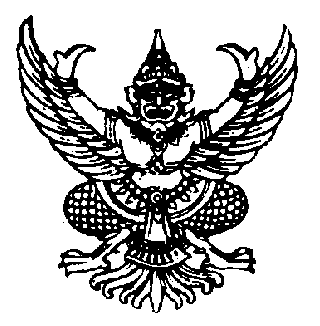 